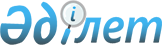 "Шикізат ресурстарын қайта өңдеу және оның инфрақұрылымына қызмет көрсету саласындағы индустриялық-инновациялық жобаларды іске асыруға бағытталған қаржы қаражатының пайдаланылуын бақылауды жүзеге асыру жөніндегі комиссия құру туралы" Қазақстан Республикасы Үкіметінің 2012 жылғы 17 сәуірдегі № 476 қаулысының күші жойылды деп тану туралыҚазақстан Республикасы Үкіметінің 2013 жылғы 29 сәуірдегі № 407 қаулысы

      Қазақстан Республикасының Үкіметі ҚАУЛЫ ЕТЕДІ:



      1. «Шикізат ресурстарын қайта өңдеу және оның инфрақұрылымына қызмет көрсету саласындағы индустриялық-инновациялық жобаларды іске асыруға бағытталған қаржы қаражатының пайдаланылуын бақылауды жүзеге асыру жөніндегі комиссия құру туралы» Қазақстан Республикасы Үкіметінің 2012 жылғы 17 сәуірдегі № 476 қаулысының күші жойылды деп танылсын.



      2. Осы қаулы қол қойылған күнінен бастап қолданысқа енгізіледі.      Қазақстан Республикасының

      Премьер-Министрі                                     С. Ахметов
					© 2012. Қазақстан Республикасы Әділет министрлігінің «Қазақстан Республикасының Заңнама және құқықтық ақпарат институты» ШЖҚ РМК
				